Latvijas Republika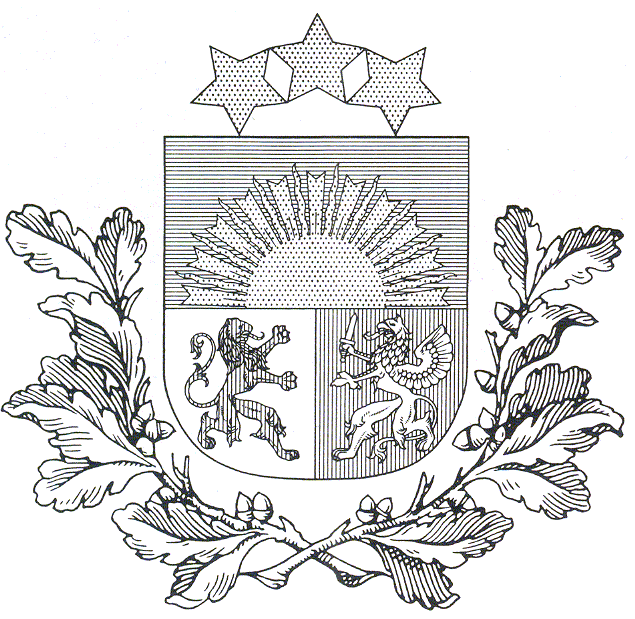 Izglītības un zinātnes ministrija „KANDAVAS LAUKSAIMNIECĪBAS TEHNIKUMS”Reģ. Nr. 90000032081 Valteru iela 6, Kandava, Kandavas novads, LV -3120, tālr./ fakss 63122502, e- pasts info@kandavastehnikums.lv UZAICINĀJUMS PIEDALĪTIESCENU APTAUJĀ“Kandavas LT būvju tehniskā apsekošana”TEHNISKĀ SPECIFIKĀCIJAKandavas LT Valteru iela 6, Kandava Reģ. Nr. 90000032081 lūdz veikt būvju tehnisko apsekošanu pēc MK noteikumiem NR.529  sekojošām būvēm:FINANŠU PIEDĀVĀJUMSMēs, ______ (nosaukums, adrese, reģistrācijas nr.), piedāvājam veikt pakalpojumu atbilstoši tehniskajā specifikācijā noteiktajām prasībām un apjomiem:KONTAKTPERSONAS INFORMĀCIJA:Sagatavoja:Iepirkuma speciālistsE.Zariņš
1. Iepirkuma priekšmets Kandavas LT būvju tehniskā apsekošana2. Pieteikumu iesniegšanas datums un vietalīdz 2019.gada 11.septembrim uz epastu – info@kandavastehnikums.lv3. Līguma izpildes termiņš 1.nedēļa4. Kontaktpersona Vitolds Žoids, mob.tālr. 292578235. Iesniedzamie dokumentiTehniskais/Finanšu piedāvājums, saskaņā ar pievienoto veidlapu6. Piedāvājuma izvēles kritērijszemākā cena par visu piedāvājuma apjomuN.p.k.AdreseNosaukumsStāvsPlatība1.Valteru iela 6, Kandava, LV-3120Mācību korpuss26049.22.Valteru iela 6/3, Kandava, LV-3120Dienesta viesnīca53847.33.Valteru iela 6/1, Kandava, LV-3120Dienesta viesnīca55197.64.Valteru iela 5, Kandava, LV-3120Katlu māja1 un 2436.75.Valteru iela 5, Kandava, LV-3120Praktiskās apm. Korpuss21786.06.Valteru iela 3, Kandava, LV-3120Mācību darbnīca2978.07.Kandavas LT struktūrvienība Cīravas arodvidusskola, Cīrava, Cīravas pagasts, Aizputes novadsMācību korpuss34893.38.Kandavas LT struktūrvienība Cīravas arodvidusskola, Cīrava, Cīravas pagasts, Aizputes novadsDienesta visniecība33021.69.Kandavas LT struktūrvienība Cīravas arodvidusskola, Cīrava, Cīravas pagasts, Aizputes novadsMotoru laboratoija1175.310.Kandavas LT struktūrvienība saulaines arodvidusskola, Saulaine, Rundāles pag., Rundāles novadsMācību korpuss45129.011.Kandavas LT struktūrvienība saulaines arodvidusskola, Saulaine, Rundāles pag., Rundāles novadsMācību laboratorija1423.512.Kandavas LT struktūrvienība saulaines arodvidusskola, Saulaine, Rundāles pag., Rundāles novadsMācību laboratorija1183.413.Kandavas LT struktūrvienība saulaines arodvidusskola, Saulaine, Rundāles pag., Rundāles novadsDienesta viesnīca54734.4Iepirkuma priekšmetsKandavas LT būvju tehniskā apsekošanaCena par visu piedāvāto apjomuEURIepirkuma priekšmetsKandavas LT būvju tehniskā apsekošanaPVN 21%KOPĀ ar PVNPVN 21%KOPĀ ar PVNUzņēmuma nosaukumsVārds, uzvārdsAdreseTālr. / Faxe-pasta adreseUzņēmuma pilnvarotās personas paraksts/zīmogs